Муниципальное дошкольное образовательное бюджетное учреждение «Детский сад общеразвивающего вида № 25 «Журавушка»Арсеньевского городского округаКонспект Квест-игра «На поиски птиц»Старшая группаСоставила: воспитатель Ветрова Е.П.г. Арсеньев2018 г.ХодВоспитатель: Ребята предлагаю всем отправиться на прогулку в лес…Мы жу-жу, жу-жу, жу-жу, жу-жу,Мы летим, как самолеты.Мы Буль – Буль, Буль – Буль, Буль – Буль,Мы плывем, как пароходы.И чух – чух на поездах,И цок – цок на лошадях,Мы летим, мы плывем,Прямо в лес мы попадем.Воспитатель: Вот, мы и попали в лес! (звуки леса без пения птиц) Ну, что-то здесь мне не нравится, чего-то не хватает! На полу разбросаны перья птиц. Что случилось? (предположение детей)Из звукового письма из леса ребята узнают, что случилось в лесу. «….В лесу случилась беда - злой волшебник прогнал всех птиц, потому что его  раздражал всякий шум. Но волшебник уже давно ушел из леса, а птицы не вернулись». Воспитатель: Ребята, поможем птицам? А зачем им помогать? Может быть, обойдемся без птиц? (Ответы детей, зачем нам нужны птицы, например, уничтожают вредных насекомых, грызунов). Воспитатель: а каких птиц вы знаете? Воспитатель: Я все поняла, ребята. Без птиц будет очень плохо. Тогда в путь. А чтобы вернулись все птицы нужно выполнить все задания.  Птицы оставили нам подсказки-следы. Давайте найдем их. Вот вам карта. Ищем первый птичий след.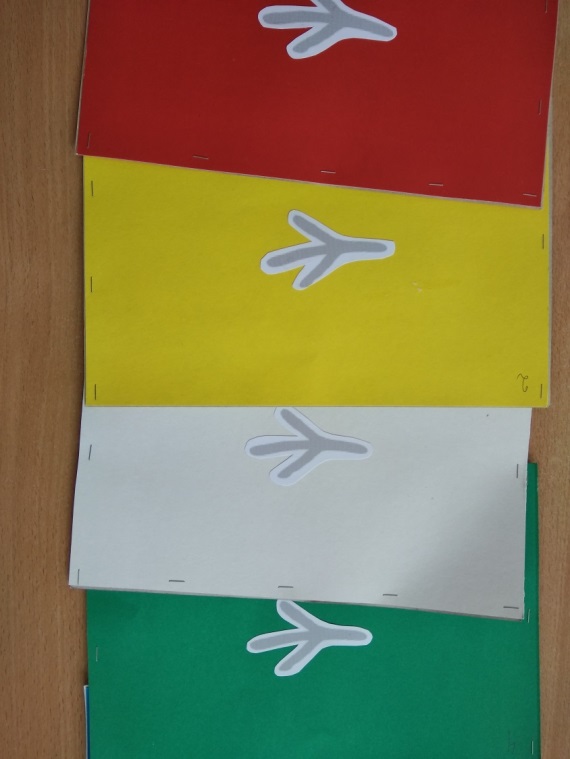 Конверты с заданиями с птичьим следом, их находят с помощью карты(сделаны из картона)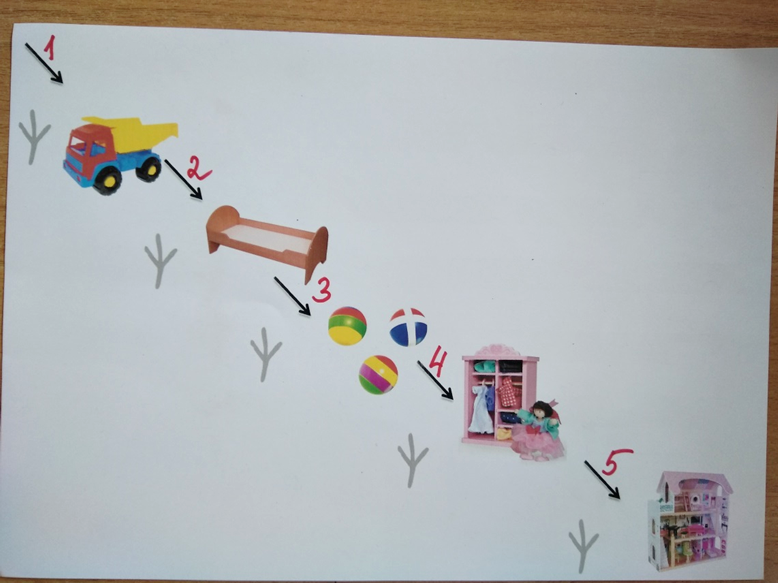 Карта (квест проходит в групповом помещении. Конверты спрятаны в игровом уголке для мальчиков, в спальне, в физкультурном уголке, в кукольном шкафчике, в кукольном домике).Задание «Лего-пазлы». Собрать разрезные картинки из лего-блоков. Воспитатель: Какие птицы получились. А все ли здесь птицы? Кто не птица (бабочка, летучая мышь, стрекоза). Найти для птиц свое гнездо. Соотнести лего-птицу по цвету лего-блоков и цветовой схеме гнезда.Пояснения:  для игры картинки птиц распечатываем, разрезаем на части  и наклеиваем на лего-блоки. Можно разделять на разное количество частей. Пазлы  - части перемешиваем и даем детям собрать. В игре имеется подвох: не все являются птицами, хотя имеют похожие признаки (крылья, летают). Если дети затрудняются, то нужно, с помощью наводящих вопросов, натолкнуть детей на мысль, что бабочка, летучая мышь и стрекоза не птицы).КАРТИНКИ ДЛЯ ПАЗЛОВ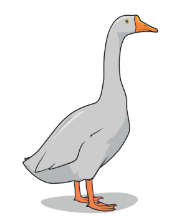 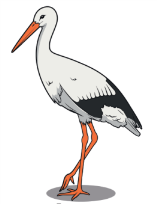 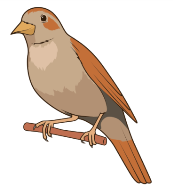 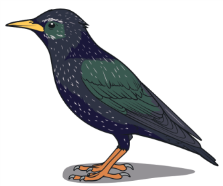 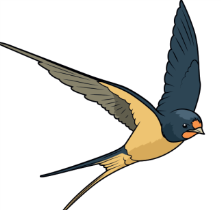 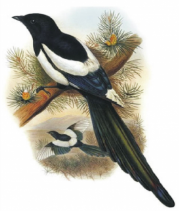 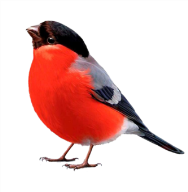 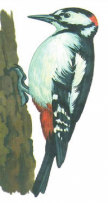 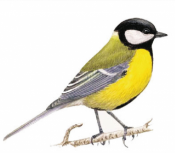 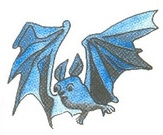 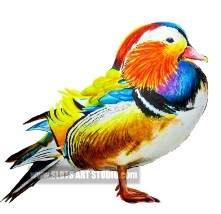 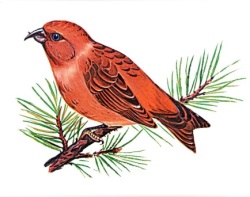 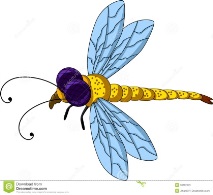 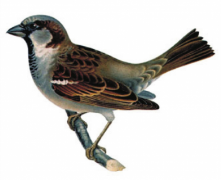 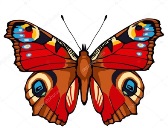 Физминутка «Как птица».Воспитатель: Давайте сейчас с вами тоже превратимся в птиц! Я буду называть, а вы их изображать. Цапля, утка, сова, воробей.Работа с картой. Поиск следующего конверта с заданием.Задание «Найди где чье перышко?» Лебедь – белое, ворона – черное, мандаринка – синее, фазан – коричневое, голубь- серое, синица – желтое, снегирь – красное.Работа с картой. Поиск следующего задания.Задание - Игра «Птица и птенец?»Воспитатель: Давайте откроем все яйца и посмотрим, что там внутри.Дети раскрывают пластиковые яйца и находят внутри птенцов. Дети должны соотнести птицу с птенцом и назвать их.Цапля –цаплята,Ворона-воронята,Сова-совята,Утка – утята, Гусь-гусята,Фазан-фазанята,Журавль-журавлята,Кукушка-кукушата,Ласточка-ласточата.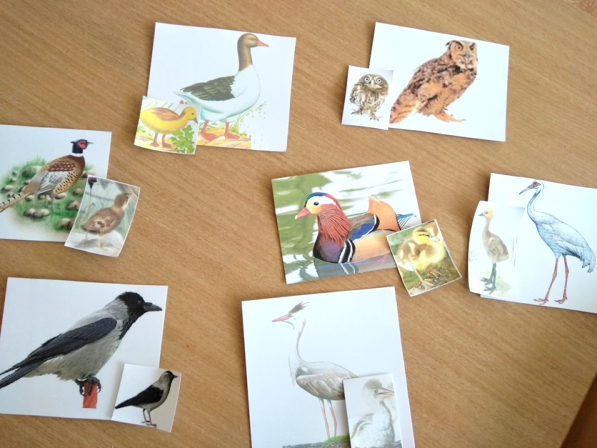 Птенцы вылупились, скорлупки ячные разбились пополам, давайте их соберем. Д\и «Половинки»..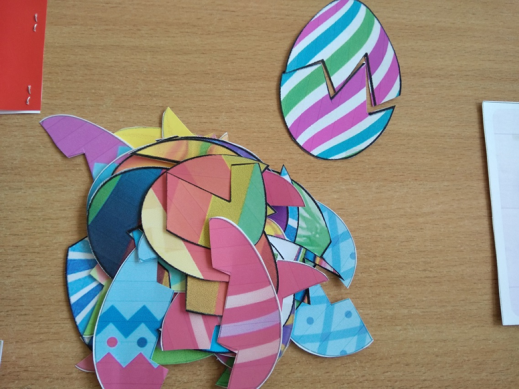 Работа с картой. Поиск следующего конверта с заданием.Раскрашивание. Воспитатель: Ребята, а тут белые листы и картинка. Как вы думаете, что нам нужно сделать? Варианты детей. Воспитатель: Давайте раскрасим листы цветной водой. Дети покрывают чистый лист краской, нарисованные белым мелком птицы проявляются на листе бумаги. Воспитатель: у птиц очень интересное оперенье, окраска. Давайте подберем краски к каждой птице. Задание «Соотнеси палитру с птицей».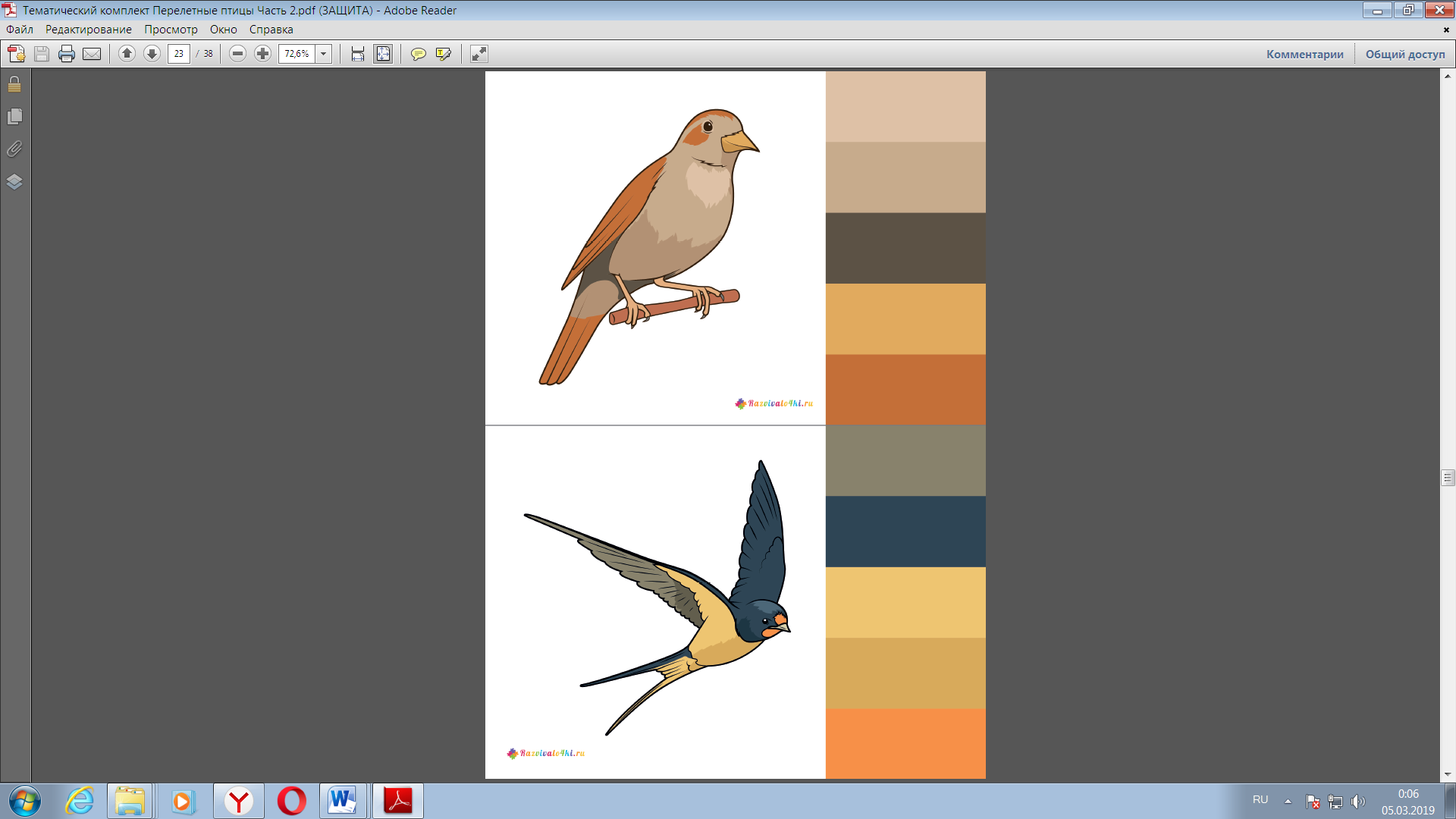 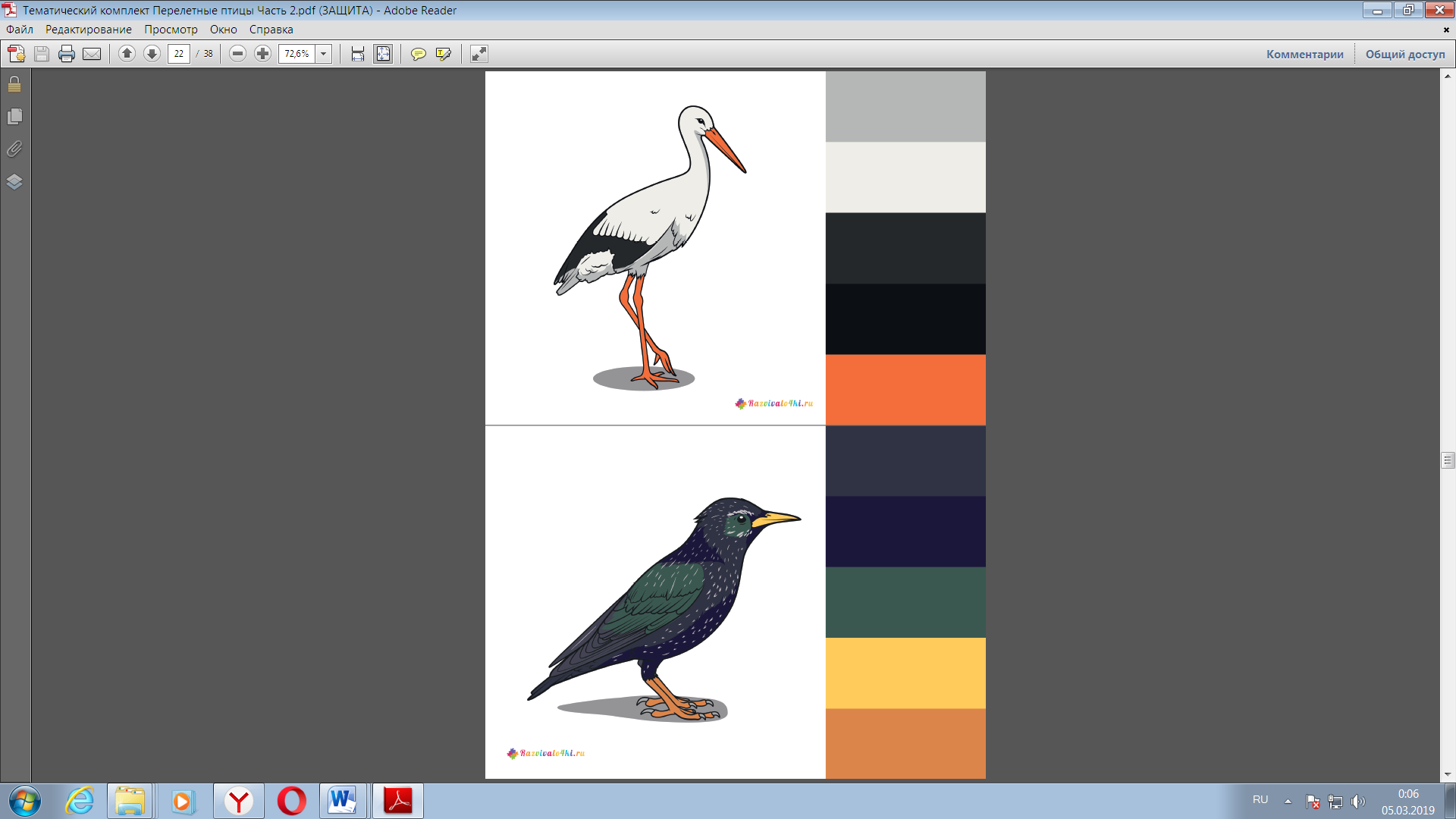 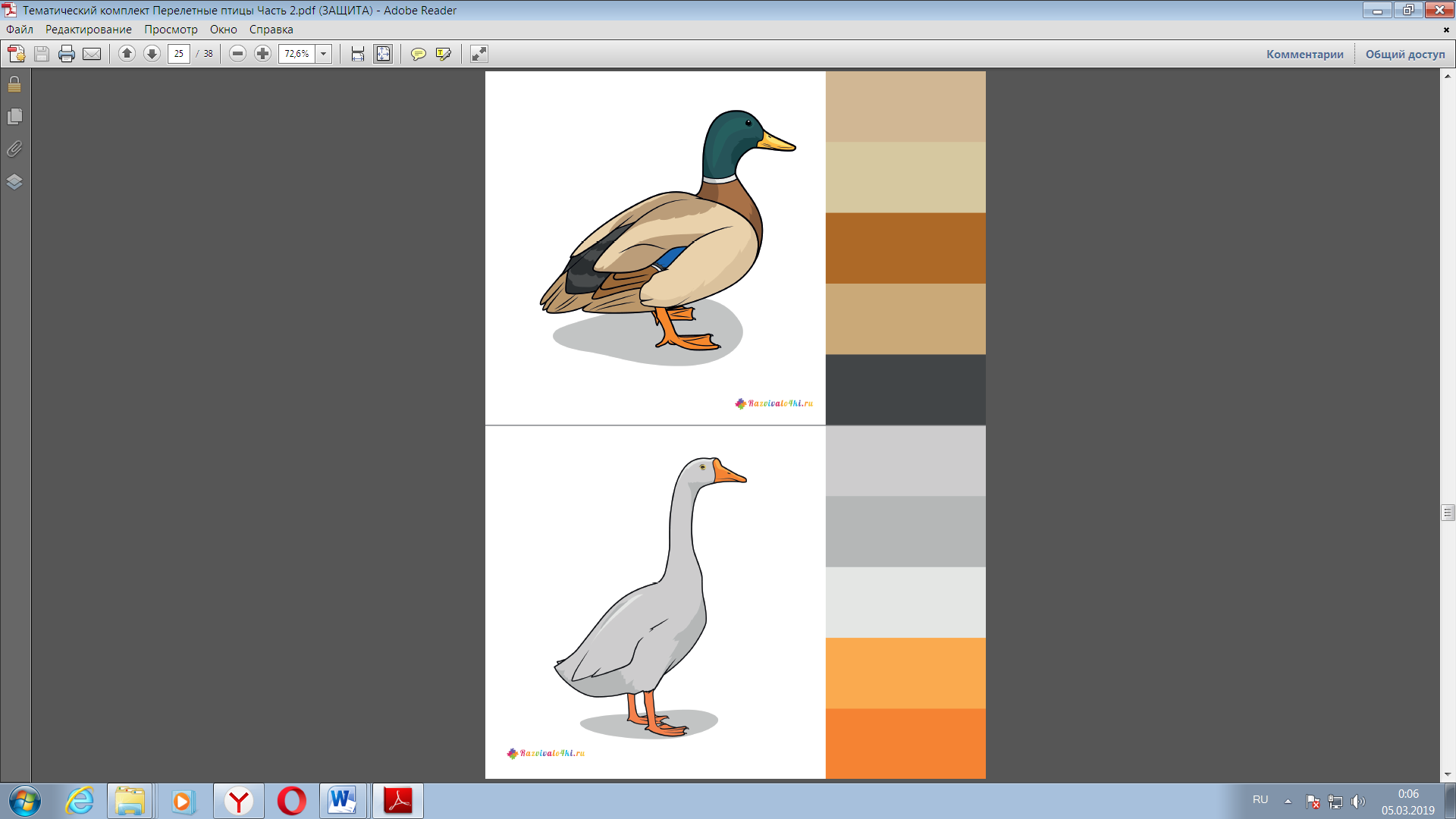 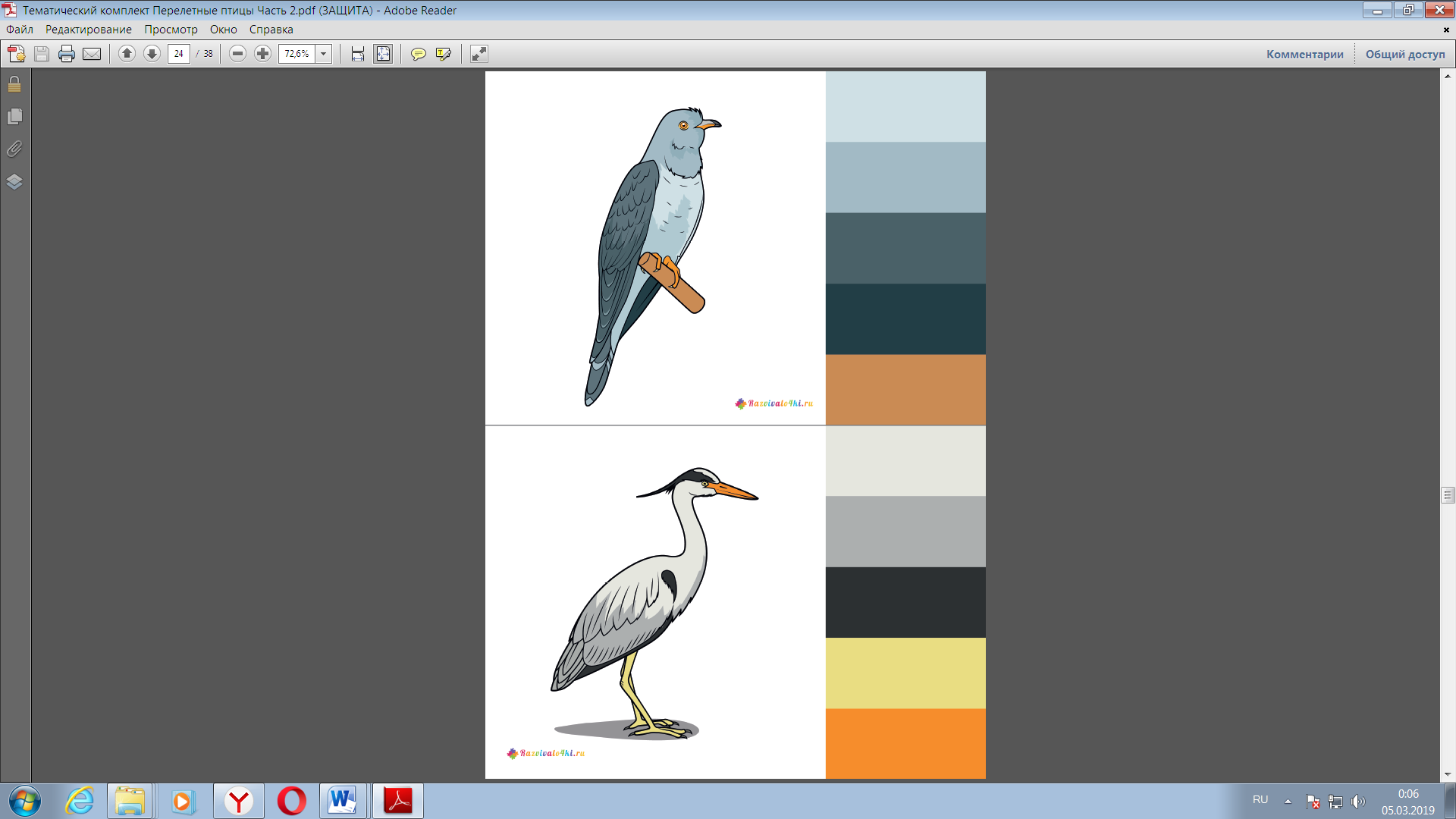 Пальчиковая гимнастика «Гусенок»Работа с картой. Поиск следующего задания.Выкладывание из геометрических фигур - липучек птиц на индивидуальном коврографе по своей схеме.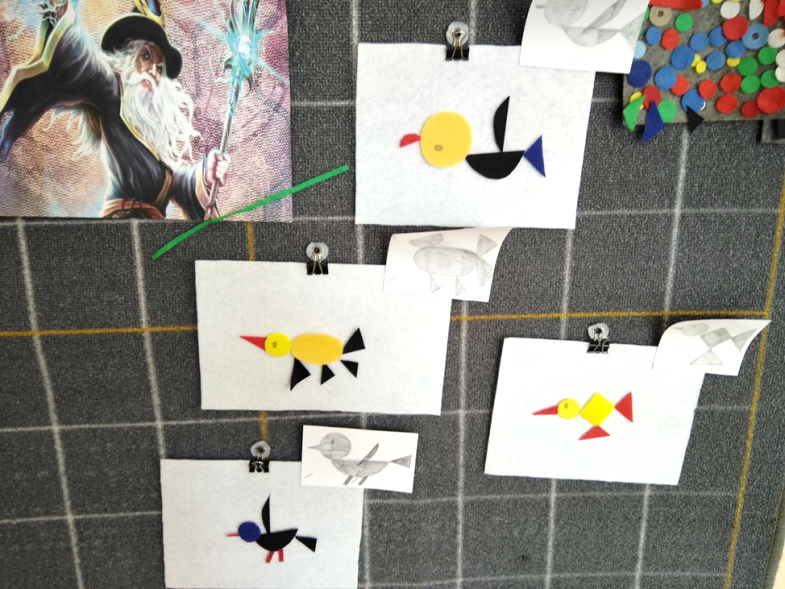 Воспитатель: Посмотрите ребята сколько разных птиц мы нашли. Вернули их в лес (звучит музыка - звуки леса с пением птиц)Давайте посмотрим теперь, чем занимаются они там.Речевая игра «Что делает птица?» (воспитатель показывает карточку, ребенок называет действие (кормит, летает, взлетает, клюет и т.д).Птицы занялись своими птичьими делами, а нам пора прощаться с лесом и отправляться обратно домой.Мы жу-жу, жу-жу, жу-жу, жу-жу,Мы летим, как самолеты.Мы Буль – Буль, Буль – Буль, Буль – Буль,Мы плывем, как пароходы.И чух – чух на поездах,И цок – цок на лошадях,Мы летим, мы плывем,Прямо в сад мы попадем.Используемые материалы: http://razvivalo4ki.ru - Задание «Соотнеси палитру с птицей».http://club.umnitsa.ru/smartydiary/tn-pereletnye-ptitsy-den-1?page=0 – Речевая игра «Что делает птица?»https://grow-clever.com/  - Д\и «Половинки».Картинки птиц, которые используются в конспекте, были найдены в сети Интернет в свободном доступе.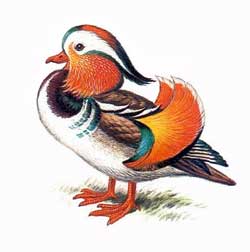 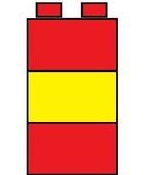 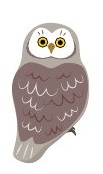 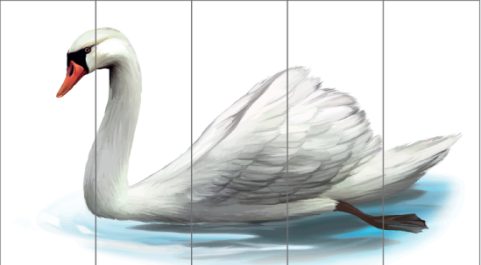 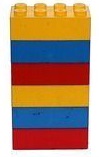 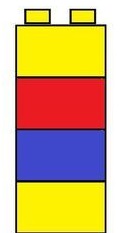 Шел гусенок по тропинке.Видит: вкусные травинки.Растопыриваем пальчики.Ам-ам-ам, ам-ам-ам!Прихватить поочередно каждыйпальчик прищепкой.Никому я их не дам.По другой тропинки шелУпражнение повторяется на другой руке.Снова травку он нашел!Ам-ам-ам, ам-ам-ам! Все гусенок скушал сам.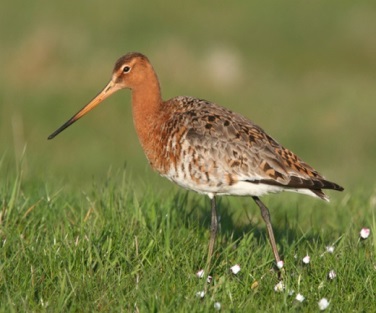 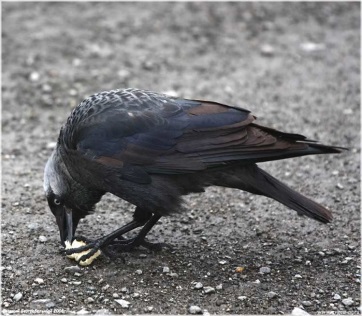 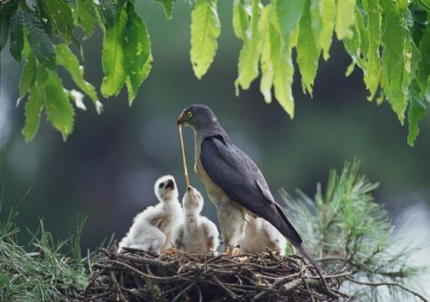 ХодитКлюётКлюётКлюётКормитКормит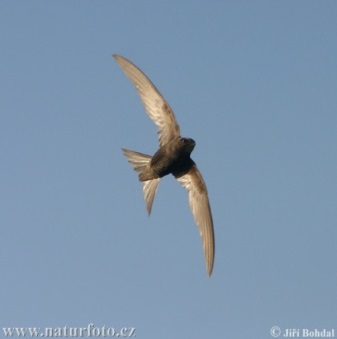 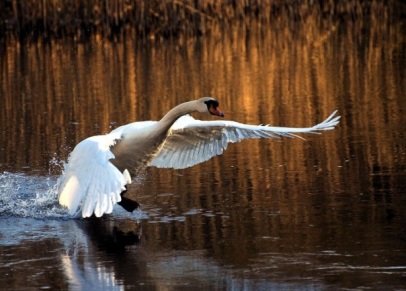 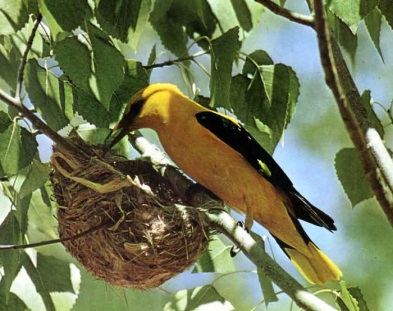 ЛетаетВзлетаетВзлетаетВзлетаетВьётВьёт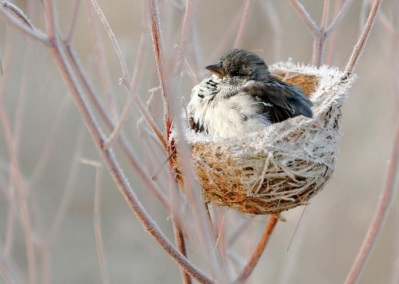 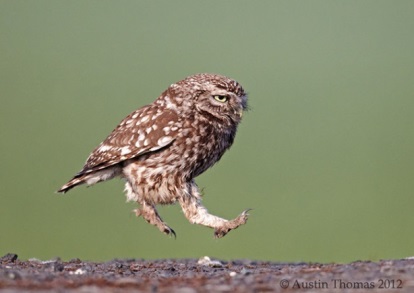 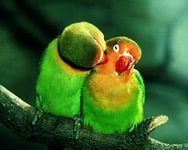 ВыводитВыводитВыводитПрыгаетУхаживаетУхаживает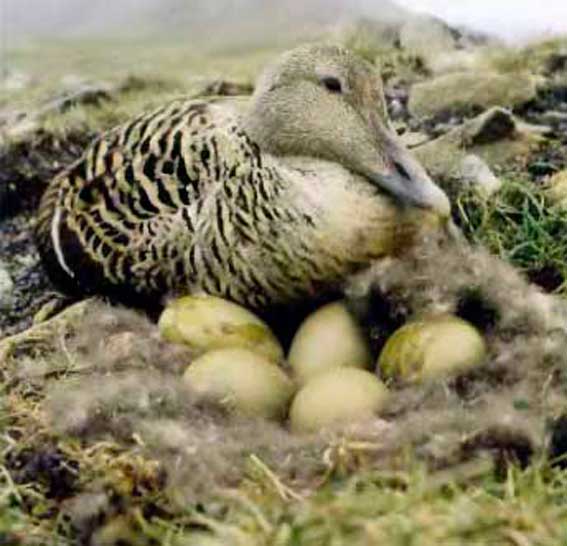 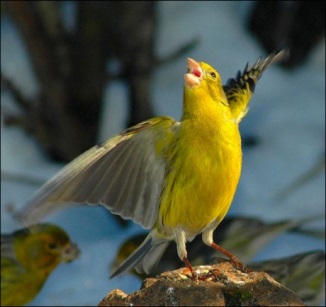 ВысиживаетВысиживаетПоетПоетПоет